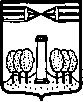 СОВЕТ ДЕПУТАТОВГОРОДСКОГО ОКРУГА КРАСНОГОРСКМОСКОВСКОЙ ОБЛАСТИР Е Ш Е Н И Е                                             от   16.02.2017   № 47/4Об утверждении положения«О порядке представления сведений о расходах лиц, замещающих муниципальные должности городского округа Красногорск,  муниципальных служащих городского округа Красногорск, их супругов и несовершеннолетних детей по каждой сделке по приобретению земельного участка, другого объекта недвижимости, транспортного средства, ценных бумаг (долей участия, паев в уставных (складочных) капиталах организаций) и об источниках получения средств, за счет которых совершена сделка»        Рассмотрев обращение главы городского округа Красногорск, Совет депутатов РЕШИЛ:       1. Утвердить положение «О порядке представления сведений о расходах лиц, замещающих муниципальные должности городского округа Красногорск,  муниципальных служащих городского округа Красногорск, их супругов и несовершеннолетних детей по каждой сделке по приобретению земельного участка, другого объекта недвижимости, транспортного средства, ценных бумаг (долей участия, паев в уставных (складочных) капиталах организаций) и об источниках получения средств, за счет которых совершена сделка» (приложение).           2. Считать утратившим силу решение Совета депутатов Красногорского муниципального района от 28.11.2013 № 54/6 «О порядке представления сведений о расходах лиц, замещающих муниципальные должности Красногорского муниципального района,  муниципальных служащих Красногорского муниципального района, их супругов и несовершеннолетних детей по каждой сделке по приобретению земельного участка, другого объекта недвижимости, транспортного средства, ценных бумаг, акций (долей участия, паев в уставных (складочных) капиталах организаций) и об источниках получения средств, за счет которых совершена сделка» (в редакции решений Совета депутатов от 30.10.2014 № 258/23, от 26.02.2015 № 322/28, от 25.02.2016 № 501/42).       3. Опубликовать настоящее решение в газете «Красногорские вести» и разместить на официальном сайте Совета депутатов.Приложение                к решению Совета депутатов                                                                                             от 16.02.2017  №46/4ПОЛОЖЕНИЕО порядке представления сведений о расходах лиц, замещающих муниципальные должности городского округа Красногорск,  муниципальных служащих городского округа Красногорск, их супругов и несовершеннолетних детей по каждой сделке по приобретению земельного участка, другого объекта недвижимости, транспортного средства, ценных бумаг (долей участия, паев в уставных (складочных) капиталах организаций) и об источниках получения средств, за счет которых совершена сделкаОбщие положения1.1. Настоящее положение разработано в соответствии с Федеральным законом от 25.12.2008 № 273-ФЗ «О противодействии коррупции», Федеральным законом от 02.03.2007 № 25-ФЗ «О муниципальной службе в Российской Федерации», Законом Московской области от 24.07.2007 № 137/2007-ОЗ «О муниципальной службе в Московской области», постановлением Губернатора Московской области от 05.09.2013 № 205-ПГ «О порядке представления сведений о расходах лиц, замещающих государственные должности Московской области, государственных гражданских служащих Московской области, лиц, замещающих муниципальные должности на постоянной основе, муниципальных служащих муниципальных образований Московской области, их супругов и несовершеннолетних детей по каждой сделке по приобретению земельного участка, другого объекта недвижимости, транспортного средства, ценных бумаг, акций (долей участия, паев в уставных (складочных) капиталах организаций) и об источниках получения средств, за счет которых совершена сделка».1.2. Настоящее положение определяет порядок представления сведений о расходах лицами, замещающими муниципальные должности городского округа Красногорск (далее – лица, замещающие муниципальные должности), и лицами, замещающими должности муниципальной службы в органах местного самоуправления городского округа Красногорск (далее – муниципальные служащие), включенные в перечни должностей муниципальной службы органов местного самоуправления городского округа Красногорск, утвержденные руководителями соответствующих органов местного самоуправления,  при назначении на которые граждане и при замещении которых муниципальные служащие соответствующего органа местного самоуправления обязаны ежегодно представлять представителю нанимателя (работодателю) сведения о своих доходах, расходах, об имуществе и обязательствах имущественного характера, а также сведения о доходах, расходах, об имуществе и обязательствах имущественного характера своих супруги (супруга) и несовершеннолетних детей (далее – перечни должностей).II. Порядок и форма представления сведений о расходах2.1. Лица, замещающие муниципальные должности, муниципальные служащие представляют сведения о своих расходах, а также о расходах своих супруги (супруга) и несовершеннолетних детей по каждой сделке по приобретению земельного участка, другого объекта недвижимости, транспортного средства, ценных бумаг, акций (долей участия, паев в уставных (складочных) капиталах организаций), если сумма сделки превышает общий доход данного лица и его супруги (супруга) за три последних года, предшествующих совершению сделки, и об источниках получения средств, за счет которых совершена сделка (далее - сведения о расходах).2.2. Сведения о расходах представляются ежегодно в случае совершения сделки, указанной в пункте 2.1 настоящего положения, - не позднее 1 апреля года, следующего за отчетным, в случае совершения сделки лицом, замещающим муниципальную должность; - не позднее 30 апреля года, следующего за отчетным, в случае совершения сделки муниципальным служащим.В случае если сделка, указанная в пункте 2.1. настоящего положения, не совершалась, сведения о расходах не представляются.2.3. Сведения о расходах представляются:а) в отдел муниципальной службы и кадров администрации городского округа Красногорск – главой городского округа Красногорск (далее – глава городского округа), руководителями органов администрации городского округа Красногорск, наделенных правами юридического лица, и муниципальными служащими, замещающими в администрации городского округа Красногорск должности муниципальной службы Московской области, указанные в перечне должностей, утвержденном главой городского округа;б) уполномоченному лицу Совета депутатов городского округа Красногорск, на которого возложено ведение работы по кадрам, - депутатами Совета депутатов, председателем контрольно-счетной палаты, муниципальными служащими, замещающими в Совете депутатов должности муниципальной службы Московской области, указанные в перечне должностей, утвержденном председателем Совета депутатов;в) уполномоченному лицу контрольно-счетной палаты городского округа Красногорск, на которого возложено ведение работы по кадрам, - муниципальными служащими, замещающими в контрольно-счетной палате должности муниципальной службы Московской области, указанные в перечне должностей, утвержденном председателем контрольно-счетной палаты;г) уполномоченному лицу органа администрации городского округа Красногорск, наделенного правами юридического лица, на которого возложено ведение работы по кадрам, - муниципальными служащими, замещающими в  соответствующем органе должности муниципальной службы Московской области, указанные в перечне должностей, утвержденном главой городского округа Красногорск.3. Сведения  о расходах лиц, замещающих муниципальные должности, и муниципальных служащих, представленные в соответствии с настоящим положением, приобщаются к личному делу лица, замещающего муниципальную должность,  муниципального служащего.4. Анализ поступивших сведений о доходах, расходах, об имуществе и обязательствах имущественного характера лиц, замещающих муниципальные должности, и муниципальных служащих осуществляют:а) в администрации  городского округа – отдел муниципальной службы и кадров администрации;б) в Совете депутатов – уполномоченное лицо, на которого возложено ведение работы по кадрам;в) в контрольно-счетной  палате – уполномоченное лицо, на которого возложено ведение работы по кадрам; г) уполномоченное лицо органа администрации городского округа, наделенного правами юридического лица, на которого возложено ведение работы по кадрам.5. В случае непредставления или представления заведомо ложных сведений о расходах лица, замещающие муниципальные должности, муниципальные служащие несут ответственность в соответствии с законодательством Российской Федерации.6. Лица, в должностные обязанности которых входит работа со сведениями о расходах, несут ответственность за несоблюдение настоящего Положения, а также за разглашение сведений, отнесенных к государственной тайне или являющихся конфиденциальными, в соответствии с законодательством Российской Федерации.7. Сведения об источниках получения средств, за счет которых совершены сделки (совершена сделка) по приобретению земельного участка, другого объекта недвижимости, транспортного средства, ценных бумаг (долей участия, паев в уставных (складочных) капиталах организаций), представленные в соответствии с Федеральным законом «О контроле за соответствием расходов лиц, замещающих государственные должности, и иных их расходам», размещаются на официальном сайте органа местного самоуправления городского округа Красногорск, и предоставляются для опубликования средствам массовой информации в порядке, определяемом нормативным правовым актом соответствующего органа местного самоуправления, с соблюдением установленных законодательством Российской Федерации требований  о защите персональных данных.Временно исполняющий полномочия               главы городского округа Красногорск                       		   	Р.Ф. Хабиров«___» ___________ 2017 г.Временно исполняющий полномочия               главы городского округа Красногорск              ПредседательСовета депутатовР.Ф. Хабиров ___________________С.В.Трифонов ___________________